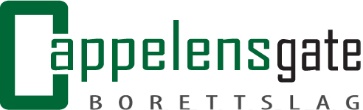 Instruks for valgkomite i Cappelensgate BorettslagValgkomiteen velges på generalforsamlingen for ett år ad gangen.I sitt arbeid bør valgkomiteen tenke langsiktig. Det er viktig at valgkomiteen tenker langsiktig for å sikre en god sammensetning i styret. For kartlegging av kompetanse som går ut av styret skal valgkomiteen samarbeide med styret. Styret kan hvis ønskelig redegjøre for hva slags kompetanse som er viktig med tanke på fremtidige utfordringer innen vanlig drift/daglig arbeid, spesielle prosjekter, ansvar i forhold til lov og forskrifterValgkomiteen tar selv kontakt med kandidater og velger selv kommunikasjonsform.Valgkomiteen må være seg bevisst sin taushetsplikt da man i arbeidet kan komme til å få sensitive opplysninger om andelseiere.Valgkomiteens medlemmer kan ikke foreslås som styremedlemmerForslag på styreleder fremmes separat. Det vil si at generalforsamlingen velger styreleder. Det skal ikke velges et styre som konstituerer seg selv.Styreleder og styremedlemmer velges for to år ad gangen. Varamedlem velges for ett år.Valgkomiteen fremmer forslag til ny valgkomite, medlemmene kan gjerne ta gjenvalg. Valgkomiteens innstilling legges inn som sak til generalforsamlingen via min side fra leder av komiteen. Styret kunngjør frist i varsel som hvert år sendes alle andelseiere.Valgkomiteen legger fram sin innstilling på generalforsamlingenVedtatt av styret 17.04.2024